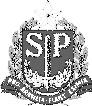       PORTARIA DESIGNAÇÃO  SUPERVISOR EDUCACIONAL -  CGRH/SE  - 2022 – VERS. 1GOVERNO DO ESTADO DE SÃO PAULO SECRETARIA DE ESTADO DA EDUCAÇÃODSDSDCOORDENADORIA DE ENSINOUO:DIRETORIA DE ENSINO – REGIÃOUD:PORTARIA DE DESIGNAÇÃOPORTARIA DE DESIGNAÇÃOPORTARIA DE DESIGNAÇÃOPORTARIA DE DESIGNAÇÃOO Dirigente Regional de Ensino, à vista da competência que lhe é conferida, pelo artigo 2º Decreto nº 66.808, de 2-6-22, DESIGNA para a função de SUPERVISOR EDUCACIONAL, em conformidade com disposto no artigo 79 da Lei Complementar nº 1.374, de 30-03-2022, o integrante do Quadro do Magistério abaixo identificado:O Dirigente Regional de Ensino, à vista da competência que lhe é conferida, pelo artigo 2º Decreto nº 66.808, de 2-6-22, DESIGNA para a função de SUPERVISOR EDUCACIONAL, em conformidade com disposto no artigo 79 da Lei Complementar nº 1.374, de 30-03-2022, o integrante do Quadro do Magistério abaixo identificado:O Dirigente Regional de Ensino, à vista da competência que lhe é conferida, pelo artigo 2º Decreto nº 66.808, de 2-6-22, DESIGNA para a função de SUPERVISOR EDUCACIONAL, em conformidade com disposto no artigo 79 da Lei Complementar nº 1.374, de 30-03-2022, o integrante do Quadro do Magistério abaixo identificado:O Dirigente Regional de Ensino, à vista da competência que lhe é conferida, pelo artigo 2º Decreto nº 66.808, de 2-6-22, DESIGNA para a função de SUPERVISOR EDUCACIONAL, em conformidade com disposto no artigo 79 da Lei Complementar nº 1.374, de 30-03-2022, o integrante do Quadro do Magistério abaixo identificado:R.G NºNOMENOMENOMERS/PVCARGOSUBQ./TAB;/QUADROJORNADAUNIDADE DE CLASSIFICAÇÃOUNIDADE DE CLASSIFICAÇÃOUNIDADE DE CLASSIFICAÇÃOUNIDADE DE CLASSIFICAÇÃOUNIDADE DE CLASSIFICAÇÃOUNIDADE DE CLASSIFICAÇÃOCódigo U. A.DENOMINAÇÃODENOMINAÇÃODENOMINAÇÃODENOMINAÇÃODENOMINAÇÃODIRETORIA DE ENSINODIRETORIA DE ENSINODIRETORIA DE ENSINODIRETORIA DE ENSINODIRETORIA DE ENSINODIRETORIA DE ENSINOPARA O CARGO/FUNÇÃOPARA O CARGO/FUNÇÃOQUADRO MAGISTÉRIOFAIXA/NÍVELFAIXA/NÍVELJORNADADESIGNAÇÃO EMDESIGNAÇÃO EMDESIGNAÇÃO EMDESIGNAÇÃO EMDESIGNAÇÃO EMDESIGNAÇÃO EMDADOS DA SUBSTITUIÇÃODADOS DA SUBSTITUIÇÃONomeR.G.Motivo da Substituição:D.O.E.Origem do Cargo Vago:Origem do Cargo Vago:OPÇÃOOPÇÃOVencimentos do cargo efetivo de acordo com o artigo 36 da L.C. 836/97                                                                         Sim                             NãoVencimentos do cargo efetivo de acordo com o artigo 36 da L.C. 836/97                                                                         Sim                             NãoUNIDADE DE EXERCÍCIOUNIDADE DE EXERCÍCIOCÓDIGO U.ADENOMINAÇÃODIRETORIA DE ENSINODIRETORIA DE ENSINOA PARTIR DEPUBLICADO NO D.O.E.Local e DataIdentificação e Assinatura do Dirigente Regional de Ensino